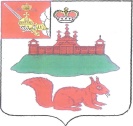 АДМИНИСТРАЦИЯ  КИЧМЕНГСКО-ГОРОДЕЦКОГО  МУНИЦИПАЛЬНОГО  РАЙОНА ВОЛОГОДСКОЙ  ОБЛАСТИП О С Т А Н О В Л Е Н И Е         от 06.07.2017        №  323                   с. Кичменгский ГородокО районном смотре-конкурсе организацийОтдыха детей и их оздоровления в 2017 году«Горизонты лета»      В целях обеспечения условий для получения детьми качественных услуг в сфере отдыха и оздоровления, обеспечения их прав на отдых, защиту жизни и здоровья в каникулярный период, администрация района ПОСТАНОВЛЯЕТ:       1. Провести в период с 1 июня по 30 сентября 2017 года районный смотр-конкурс организаций отдыха детей и их оздоровления «Горизонты лета».       2. Утвердить Положение о районном смотре-конкурсе организаций отдыха детей  и их оздоровления «Горизонты лета», согласно приложению 1.        3. Настоящее постановление разместить на официальном сайте Кичменгско-Городецкого муниципального района в информационно-телекоммуникационной сети «Интернет» и опубликовать в газете «Заря Севера». Первый заместитель                                                                       Главы администрации района,ВрИО Главы администрации района                                                 О.В.Китаева